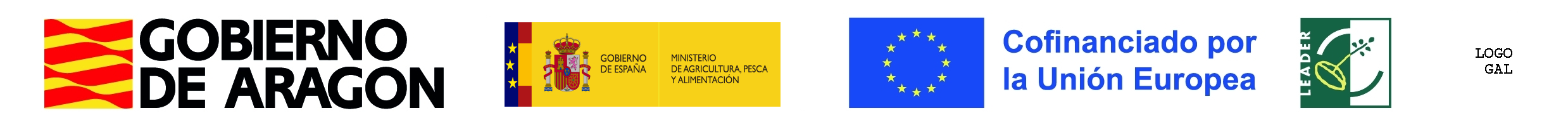 SOLICITUD DE RENUNCIA EDLLDATOS DEL TITULAR DEL EXPEDIENTEDATOS DEL EXPEDIENTEEXPONE:Que con fecha …….de …………………de ……... presentó una solicitud de ayudas EDLL para……………..…………………………………………………………..….…Que dicha solicitud originó el expediente nº ……………………….Que	la	solicitud	fue	resuelta	mediante	resolución	de fecha….….de ………….….….de…….……y notificada el ……………………………Que voluntariamente renuncio a la ayuda concedida y, en su caso, me comprometo a reintegrar los importes percibidos.Que soy conocedor que la renuncia sin justificación incurre en incumplimiento básico y conlleva una sanción de dos años de exclusión en la presentación de solicitudes de ayudas LEADER.SOLICITA:Sea admitida la presente solicitud y previos los trámites que procedan sea resuelta favorablemente.LA PERSONA TÉCNICA DEL GRUPOFirmado electrónicamente a fecha de firma electrónicaModelo OI-13.1Nombre/Razón Social:NIF/CIFRepresentante:NIFNúmero:Título: